Introduction:  This document is a formatted version of the MS4 Annual Report for 2021, which is completed online by each MS4 permittee. This report is a summary of activities completed under the 2013 MS4 Permit (Permit) between January 1, 2021 and December 31, 2021. For more information about the annual report, please visit the Minnesota Pollution Control Agency’s (MPCA) MS4 annual report website at https://stormwater.pca.state.mn.us/index.php?title=MS4_Annual_Report.MS4 general contact informationPreparer contact information (if different from the MS4 General contact)MCM 1: Public education and outreachThe following questions refer to Part III.D.1. of the Permit.For Q9 and Q10 below, provide a brief description of each activity related to public education and outreach (e.g., rain garden workshop, school presentation, public works open house) held and the date each activity was held from January 1, 2021 to December 31, 2021.  [Part III.D.1.c.(4)]MCM 2: Public participation/involvementThe following questions refer to Part III.D.2.a. of the Permit.MCM 3: Illicit discharge detection and eliminationThe following questions refer to Part III.D.3. of the Permit.The following questions refer to Part III.C.1. of the Permit.MCM 4: Construction site stormwater runoff controlThe following questions refer to Part III.D.4. of the Permit.MCM 5: Post construction stormwater managementThe following questions refer to Part III.D.5. of the Permit.MCM 6: Pollution prevention/good housekeeping for municipal operationsThe following questions refer to Part III.D.6. of the Permit.Discharges to impaired waters with an USEPA-approved TMDL that includes an applicable WLAIf required, you must complete the TMDL Annual Report Form, available on the MPCA’s website at https://stormwater.pca.state.mn.us/index.php?title=Download_page_with_TMDL_forms.Attach your completed TMDL Annual Report Form as instructed in the online Annual Report.  [Part III.E]Alum or Ferric Chloride Phosphorus Treatment Systems (not required)The following questions refer to Part III.F.3.a. of the Permit. Provide the information below as it pertains to your alum or ferric chloride phosphorus treatment system.PartnershipsAdditional informationIf you would like to provide any additional files to accompany your annual report, use the space below to upload those files. For each space, you may attach one file. You may provide additional explanation and/or information in an email with the subject YourMS4NameHere_2021AR to ms4permitprogram.pca@state.mn.us.Owner of operator certificationThe person with overall administrative responsibility for SWPPP implementation and Permit compliance must certify this MS4 Annual Report. This person must be duly authorized and should be either a principal executive (i.e., Director of Public Works, City Administrator) or ranking elected official (i.e., Mayor, Township Supervisor).By typing my name in the following box, I certify the above statements to be true and correct, to the best of my knowledge, and that information can be used for the purpose of processing my MS4 Annual Report.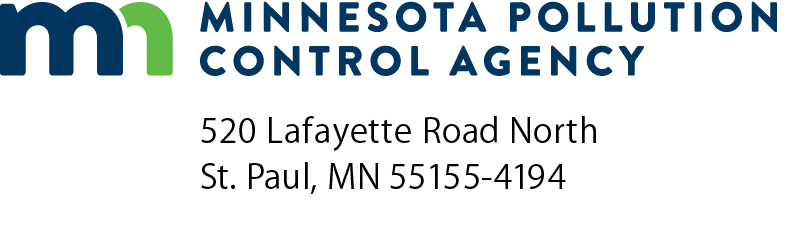 MS4 Annual Report for 2021Municipal Separate Storm Sewer Systems (MS4s)Reporting period January 1, 2021 to December 31, 2021Due June 30, 2022Doc Type: Permitting Annual ReportFull name:Full name:Full name:Mark LemenMark LemenMark LemenTitle:Title:Public Works DirectorPublic Works DirectorPublic Works DirectorMailing address:Mailing address:Mailing address:Mailing address:1107 11th St E Suite 1071107 11th St E Suite 1071107 11th St E Suite 1071107 11th St E Suite 1071107 11th St E Suite 1071107 11th St E Suite 1071107 11th St E Suite 107City:GlencoeGlencoeGlencoeGlencoeState:State:MNMNZip code:55336Phone:Phone:320-864-6954320-864-6954320-864-6954Email:Email:mlemen@ci.glencoe.mn.usmlemen@ci.glencoe.mn.usmlemen@ci.glencoe.mn.usmlemen@ci.glencoe.mn.usFull name:Full name:Full name:Mark LemenMark LemenMark LemenTitle:Title:Public Works DirectorPublic Works DirectorPublic Works DirectorOrganization:Organization:Organization:Organization:City of GlencoeCity of GlencoeCity of GlencoeCity of GlencoeCity of GlencoeCity of GlencoeCity of GlencoeMailing address:Mailing address:Mailing address:Mailing address:1107 11th St E Suite 1071107 11th St E Suite 1071107 11th St E Suite 1071107 11th St E Suite 1071107 11th St E Suite 1071107 11th St E Suite 1071107 11th St E Suite 107City:GlencoeGlencoeGlencoeGlencoeState:State:MNMNZip code:55336Phone:Phone:320-864-6954320-864-6954320-864-6954Email:Email:mlemen@ci.glencoe.mn.usmlemen@ci.glencoe.mn.usmlemen@ci.glencoe.mn.usmlemen@ci.glencoe.mn.usQ2Did you select a stormwater-related issue of high priority to be emphasized during this Permit term?  [Part III.D.1.a.(1)]Q3If “Yes” in Q2, what is your stormwater-related issue(s)?If “Other,” describe:Q4Have you distributed educational materials or equivalent outreach to the public focused on illicit discharge recognition and reporting?  [Part III.D.1.a.(2)]Q5Do you have an implementation plan as required by the Permit?  [Part III.D.1.b.]Q6How did you distribute educational materials or equivalent outreach?  [Part III.D.1.a.][see table below]Q7For the items listed in Q6, who is the intended audience?[see table below]Q8For the items listed in Q6, enter the total circulation/audience below (if unknown, use best estimate).[see table below]OptionsQ6 – your answersQ7Q7Q7Q7Q7Q7Q8ResidentsLocal businessesDevelopersStudentsEmployeesOtherTotalBrochureBrochureResidentsLocal BusinessesDevelopersStudentsEmployees2700NewsletterNewsletterResidentsLocal BusinessesDevelopersStudentsEmployees2700Utility bill insert: mergeUtility bill insertResidentsLocal BusinessesDevelopersStudentsEmployees2700Newspaper adRadio adRadio adResidentsLocal BusinessesDevelopersStudentsEmployees70000Television adCable access channelCable access channelResidentsLocal BusinessesDevelopersStudentsEmployees1100Stormwater-related eventSchool project or presentationWebsiteWebsiteResidentsLocal BusinessesDevelopersEmployees35000Other (1) describe:Other (2) describe:Other (3) describe:Q9  Date of activityQ10  Description of activity4/16/2021Rain Barrels4/4/2021MS4 flyer on web site and City Center bulletin board and flyer shelf1/1/2021MPCA educational material located on flyer shelf at City Center1/1/2021Public Service Announcement on local radio station by City Administrator (weekly)1/1/2021Local State news articles (StarTribune)Q11Between January 1, 2021 and December 31, 2021, did you modify your BMPs, measurable goals, or future plans for your public education and outreach program?  [Part IV.B.]If “Yes,” describe those modifications:Q12You must provide a minimum of one opportunity each year for the public to provide input on the adequacy of your Stormwater Pollution Prevention Program (SWPPP). Did you provide this opportunity between January 1, 2021 and December 31, 2021?  [Part III.D.2.a.(1)]Q13If 'Yes' in Q12, what was the opportunity that you provided?Q14If 'Public meeting' in Q13, did you hold a stand-alone meeting or combine it with another event?Date of the public meeting:Number of citizens that attended and were informed about your SWPPP:Q15If “Public event” in Q13, describe:Date of the public event:Number of citizens that attended and were informed about your SWPPP:Q16If “Other” in Q13, describe:Date of this action:Number of citizens that attended and were informed about your SWPPP:Q17Between January 1, 2021 and December 31, 2021, did you receive any input regarding your SWPPP?If 'Yes,' enter the total number of individuals or organizations that provided comments on your SWPPP:Q18If 'Yes' in Q17, did you modify your SWPPP as a result of written input received? [Part III.D.2.b.(2)]If “Yes,” describe those modifications:Q19Between January 1, 2021 and December 31, 2021, did you modify your BMPs, measurable goals, or future plans for your public education and outreach program?  [Part IV.B.]If “Yes,” describe those modifications:Q20Do you have a regulatory mechanism which prohibits non-stormwater discharges to your MS4?Q21Did you identify any illicit discharges between January 1, 2021 and December 31, 2021? [Part III.D.3.h.(4)]Q22If 'Yes' in Q21, enter the number of illicit discharges detected:Q23If 'Yes' in Q21, how did you discover these illicit discharges:Q24If 'Public complaint' in Q23, enter the number discovered by the public:Q25If 'Staff' in Q23, enter the number discovered by staff:Q26If 'Yes' in Q21, did any of the discovered illicit discharges result in an enforcement action (this includes verbal warnings)?Q27If 'Yes' in Q26, what type of enforcement action(s) was taken and how many of each action were issued between January 1, 2021 and December 31, 2021?Q27 OptionsQ27 – your answersQ27:1 Verbal warningVerbal warning2Q27:2 Notice of violationNotice of violation1Q27:3 FineQ27:4 Criminal actionQ27:5 Civil penaltyQ27:6 OtherIf “Other,” describe: If “Other,” describe: Q28If 'Yes' in Q26, did the enforcement action(s) taken sufficiently address the illicit discharge(s)?Q29If 'No' in Q28, why was the enforcement not sufficient to address the illicit discharge(s):Q30Do you have written Enforcement Response Procedures (ERPs) to compel compliance with your illicit discharge regulatory mechanism(s)? [Part III.B.]Q31Between January 1, 2021 and December 31, 2021, did you train all field staff in illicit discharge recognition (including conditions which could cause illicit discharges) and reporting illicit discharges for further investigations? [Part III.D.3.e.]Q32If 'Yes' in Q31, how did you train your field staff?If “Other,” describe:Q33Did you update your storm sewer system map between January 1, 2021 and December 31, 2021? [Part III.C.1.]Q34Does your storm sewer map include all pipes 12 inches or greater in diameter and the direction of stormwater flow in those pipes? [Part III.C.1.a.]Q35Does your storm sewer map include outfalls, including a unique identification (ID) number and an associated geographic coordinate? [Part III.C.1.b.]Q36Does your storm sewer map include all structural stormwater BMPs that are part of your MS4? [Part III.C.1.c.]Q37Does your storm sewer map include all receiving waters? [Part III.C.1.d.]Q38In what format is your storm sewer map available?If “Other,” describe:Q39Between January 1, 2021 and December 31, 2021, did you modify your BMPs, measurable goals, or future plans for your illicit discharge detection and elimination (IDDE) program?If “Yes,” describe those modifications:Q40Do you have a regulatory mechanism that is at least as stringent as the Agency's general permit to Discharge Stormwater Associated with Construction Activity (CSW Permit) No. MN R100001 (http://www.pca.state.mn.us/index.php/view-document.html?gid=18984) for erosion and sediment controls and waste controls? [Part III.D.4.a.]Do you have a regulatory mechanism that is at least as stringent as the Agency's general permit to Discharge Stormwater Associated with Construction Activity (CSW Permit) No. MN R100001 (http://www.pca.state.mn.us/index.php/view-document.html?gid=18984) for erosion and sediment controls and waste controls? [Part III.D.4.a.]Q41Have you developed written procedures for site plan reviews as required by the Permit? [Part III.D.4.b.]Have you developed written procedures for site plan reviews as required by the Permit? [Part III.D.4.b.]Q42Have you documented each site plan review as required by the Permit? [Part III.D.4.f.]Have you documented each site plan review as required by the Permit? [Part III.D.4.f.]Q43Enter the number of site plan reviews conducted for sites an acre or greater between January  1, 2021 and December 31, 2021:Enter the number of site plan reviews conducted for sites an acre or greater between January  1, 2021 and December 31, 2021:Q44What types of enforcement actions do you have available to compel compliance with your regulatory mechanism? Check all that apply and enter the number of each used from January 1, 2021 to December 31, 2021.What types of enforcement actions do you have available to compel compliance with your regulatory mechanism? Check all that apply and enter the number of each used from January 1, 2021 to December 31, 2021.Q44 OptionsQ44 – your answersQ44:1 Verbal warningVerbal warnings0Q44:2 Notice of violationNotice of violation0Q44:3 Administrative orderAdministrative orders0Q44:4 Stop-work orderStop-work orders0Q44:5 FineFines0Q44:6 Forfeit of security bond moneyQ44:7 Withholding of certificate of occupancyWithholding of certificate of occupancy0Q44:8 Criminal actionQ44:9 Civil penaltyCivil penalties0Q44:10 OtherOther0If “Other,” describe:If “Other,” describe:Q45Do you have written Enforcement Response Procedures (ERPs) to compel compliance with your construction site stormwater runoff control regulatory mechanism(s)?Do you have written Enforcement Response Procedures (ERPs) to compel compliance with your construction site stormwater runoff control regulatory mechanism(s)?Do you have written Enforcement Response Procedures (ERPs) to compel compliance with your construction site stormwater runoff control regulatory mechanism(s)?Q46Enter the number of active construction sites an acre or greater that were in your jurisdiction between January 1, 2021 and December 31, 2021:Enter the number of active construction sites an acre or greater that were in your jurisdiction between January 1, 2021 and December 31, 2021:Enter the number of active construction sites an acre or greater that were in your jurisdiction between January 1, 2021 and December 31, 2021:Q47Do you have written procedures for identifying priority sites for inspections? [Part III.D.4.d.(1)]Do you have written procedures for identifying priority sites for inspections? [Part III.D.4.d.(1)]Do you have written procedures for identifying priority sites for inspections? [Part III.D.4.d.(1)]Q48If 'Yes' in Q47, how are sites prioritized for inspections?If 'Yes' in Q47, how are sites prioritized for inspections?If 'Yes' in Q47, how are sites prioritized for inspections?If “Other,” describe:If “Other,” describe:If “Other,” describe:Q49Do you have a checklist or other written means to document site inspections when determining compliance? [Part III.D.4.d.(4)]Do you have a checklist or other written means to document site inspections when determining compliance? [Part III.D.4.d.(4)]Do you have a checklist or other written means to document site inspections when determining compliance? [Part III.D.4.d.(4)]Q50Enter the number of site inspections conducted for sites an acre or greater between January 1, 2021 and December 31, 2021:Enter the number of site inspections conducted for sites an acre or greater between January 1, 2021 and December 31, 2021:Enter the number of site inspections conducted for sites an acre or greater between January 1, 2021 and December 31, 2021:Q51Enter the frequency at which site inspections are conducted (e.g., daily, weekly, monthly): [Part III.D.4.d.(2)]:Enter the frequency at which site inspections are conducted (e.g., daily, weekly, monthly): [Part III.D.4.d.(2)]:Enter the frequency at which site inspections are conducted (e.g., daily, weekly, monthly): [Part III.D.4.d.(2)]:Q52Enter the number of trained inspectors that were available for construction site inspections between January 1, 2021 and December 31, 2021:Enter the number of trained inspectors that were available for construction site inspections between January 1, 2021 and December 31, 2021:Enter the number of trained inspectors that were available for construction site inspections between January 1, 2021 and December 31, 2021:Q53Provide the contact information for the inspector(s) and/or organization that conducts construction stormwater inspections for your MS4. List your primary construction stormwater contact first if you have multiple inspectors.Provide the contact information for the inspector(s) and/or organization that conducts construction stormwater inspections for your MS4. List your primary construction stormwater contact first if you have multiple inspectors.Provide the contact information for the inspector(s) and/or organization that conducts construction stormwater inspections for your MS4. List your primary construction stormwater contact first if you have multiple inspectors.1Inspector name:David RahnOrganization:MNSPECTOffice phone:952-442-7520Work/Cell phone:612-619-5829Email address:david@mnspect.comPreferred contact method:cell or email2Inspector name:Barry BrainardOrganization:MNSPECTOffice phone:952-442-7520Work/Cell phone:651-757-8012Email address:barry@mnspect.comPreferred contact method:cell or email3Inspector name:Jake NelsonOrganization:MNSPECTOffice phone:952-442-7520Work/Cell phone:865-223-3883Email address:jake@mnspect.comPreferred contact method:cell or emailQ54What training did inspectors receive?What training did inspectors receive?What training did inspectors receive?If “Other,” describe:If “Other,” describe:If “Other,” describe:Q55Between January 1, 2021 and December 31, 2021, did you modify your BMPs, measurable goals, or future plans for your construction site stormwater runoff control program? [Part IV.B.]Between January 1, 2021 and December 31, 2021, did you modify your BMPs, measurable goals, or future plans for your construction site stormwater runoff control program? [Part IV.B.]Between January 1, 2021 and December 31, 2021, did you modify your BMPs, measurable goals, or future plans for your construction site stormwater runoff control program? [Part IV.B.]If “Yes,” describe those modifications:If “Yes,” describe those modifications:If “Yes,” describe those modifications:Q56Do you have a regulatory mechanism which meets all requirements as specified in Part III.D.5.a of the Permit?Q57What approach are you using to meet the performance standard for Volume, Total Suspended Solids (TSS), and Total Phosphorus (TP) as required by the Permit? [Part III.D.5.a.(2)] Check all that apply. Refer to the MPCA website at http://www.pca.state.mn.us/index.php/view-document.html?gid=17815 for guidance on stormwater management approaches.If “Other,” describe:Q58Do you have written Enforcement Response Procedures (ERPs) to compel compliance with your post-construction stormwater management regulatory mechanism(s)? [Part III.B.]Q59Between January 1, 2021 and December 31, 2021, did you modify your BMPs, measurable goals, or future plans for your post-construction site stormwater management program? [Part IV.B.]If “Yes,” describe those modifications:Q60Enter the total number of structural stormwater BMPs, outfalls (excluding underground outfalls), and ponds within your MS4 (exclude privately owned).Q60:a Structural stormwater BMPsQ60:b OutfallsQ60:c PondsQ61Enter the number of structural stormwater BMPs, outfalls (excluding underground outfalls), and ponds that were inspected from January 1, 2021 to December 31, 2021, within your MS4 (exclude privately owned). [Part III.D.6.e.]Q61:a Structural stormwater BMPsQ61:b OutfallsQ61:c PondsQ62Have you developed an alternative inspection frequency for any structural stormwater BMPs, as allowed in Part III.D.6.e.(1) of the Permit?Q63Based on inspection findings, did you conduct any maintenance on any structural stormwater BMPs? [Part III.D.6.e.(1)]Q64If 'Yes,' briefly describe the maintenance that was conducted:Q65Do you own or operate any stockpiles, and/or storage and material handling areas? [Part III.D.6.e.(3)]Q66If 'Yes' in Q65, did you inspect all stockpiles and storage and material handling areas quarterly? [Part III.D.6.e.(3)]Q67If 'Yes' in Q66, based on inspection findings, did you conduct maintenance at any of the stockpiles and/or storage and material handling areas?Q68If 'Yes' in Q67, briefly describe the maintenance that was conducted:Q69Between January 1, 2021 and December 31, 2021, did you modify your BMPs, measurable goals, or future plans for your pollution prevention/good housekeeping for municipal operations program?  [Part IV.B.]If 'Yes' in Q69, describe those modifications:Q71If a file was successfully uploaded, a reference number will appear:Q72Date(s) of operation (mm/dd/yyyy - mm/dd/yyyy)Date(s) of operation (mm/dd/yyyy - mm/dd/yyyy)Date(s) of operation (mm/dd/yyyy - mm/dd/yyyy)JanuaryFebruaryMarchAprilMayJuneJulyAugustSeptemberOctoberNovemberDecemberQ73Q74Q75Q76MonthChemical(s) used for treatmentGallons of alum or ferric chloride treatmentGallons of water treatedCalculated pounds of phosphorus removedJanuaryFebruaryMarchAprilMayJuneJulyAugustSeptemberOctoberNovemberDecemberQ77Any performance issues and corrective action(s), including the date(s) when corrective action(s) were taken, between January 1, 2021 and December 31, 2021:Q78Did you rely on any other regulated MS4s to satisfy one or more Permit requirements?Q79If 'Yes' in Q78, describe the agreements you have with other regulated MS4s and which Permit requirements the other regulated MS4s help satisfy: [Part IV.B.6.]Q80If a file was successfully uploaded, a reference number will appear:Q81If a file was successfully uploaded, a reference number will appear:Q82If a file was successfully uploaded, a reference number will appear:Q83Optional, describe the file(s) uploaded:I certify under penalty of law that this document and all attachments were prepared under my direction or supervision in accordance with a system designed to assure that qualified personnel properly gathered and evaluated the information submitted. Based on my inquiry of the person or persons who manage the system, or those persons directly responsible for gathering the information, the information submitted is, to the best of my knowledge and belief, true, accurate, and complete (Minn. R. 7001.0070). I am aware that there are significant penalties for submitting false information, including the possibility of fine and imprisonment (Minn. R. 7001.0540)?Name:Title:Date: